INDIRA GANDHI NATIONAL COLLEGE, LADWACAREER GUIDANCE CELLORGANIZED ALECTURE ON ‘SELF EMPLOYMENT THROUGH START-UPS’ ON 30th MAY, 2022BYSh. Jagat Jeet Singh, Entrepreneur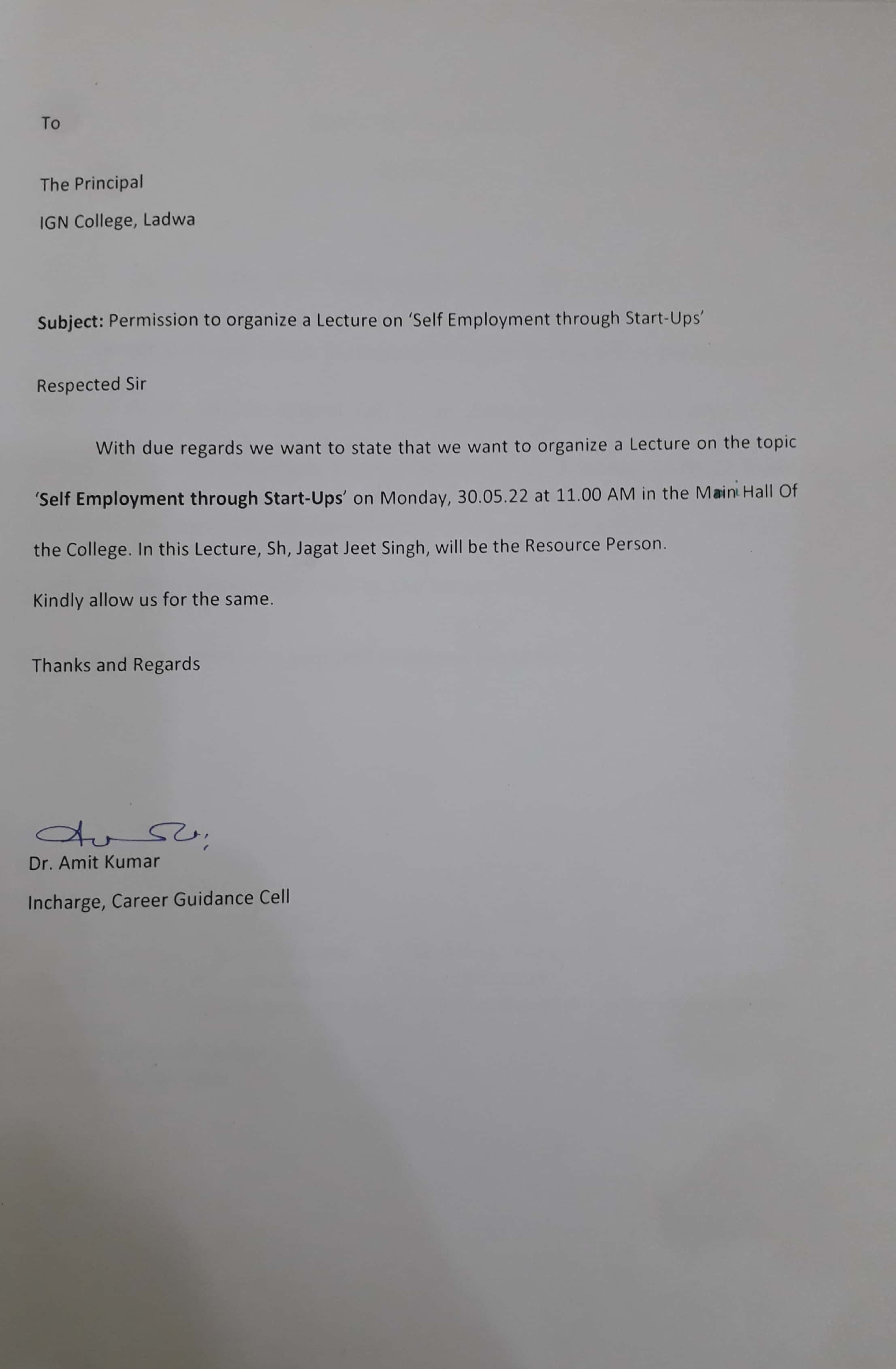 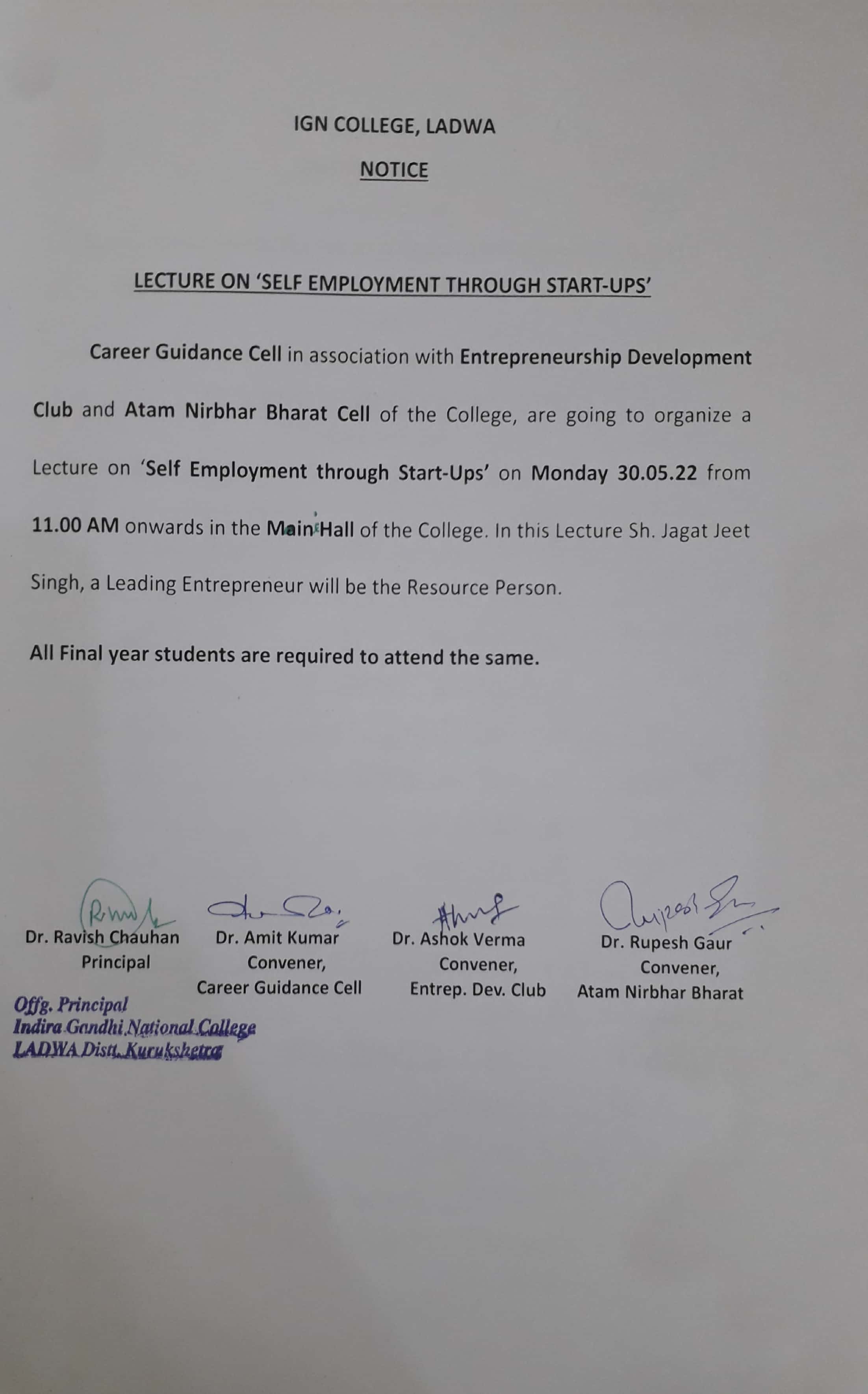 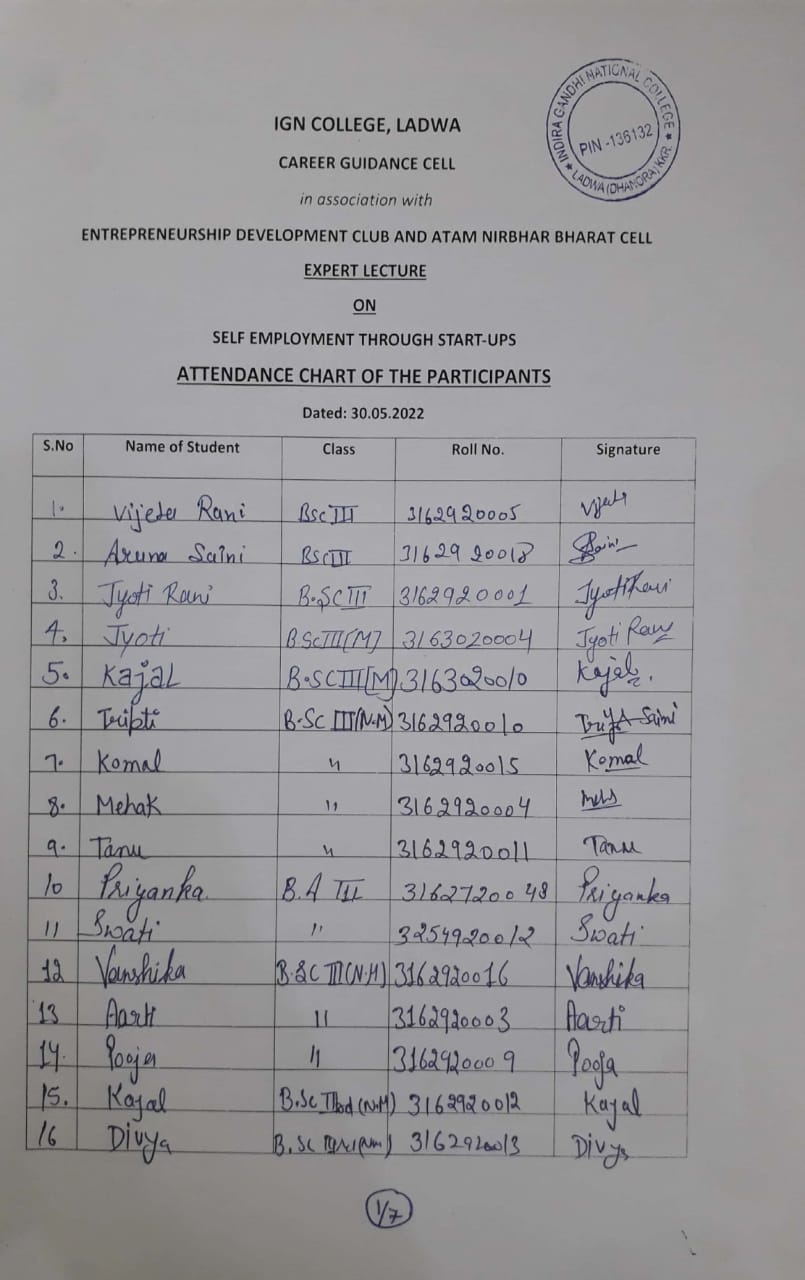 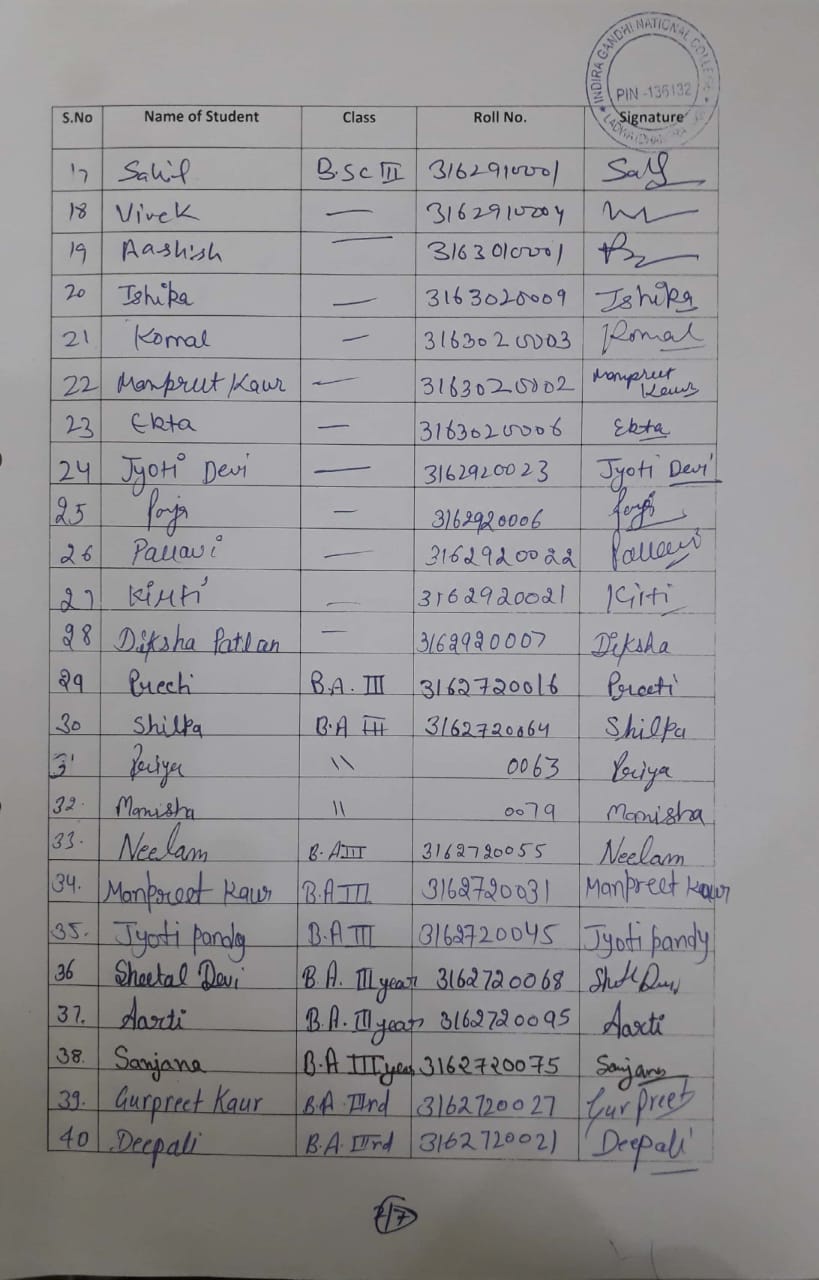 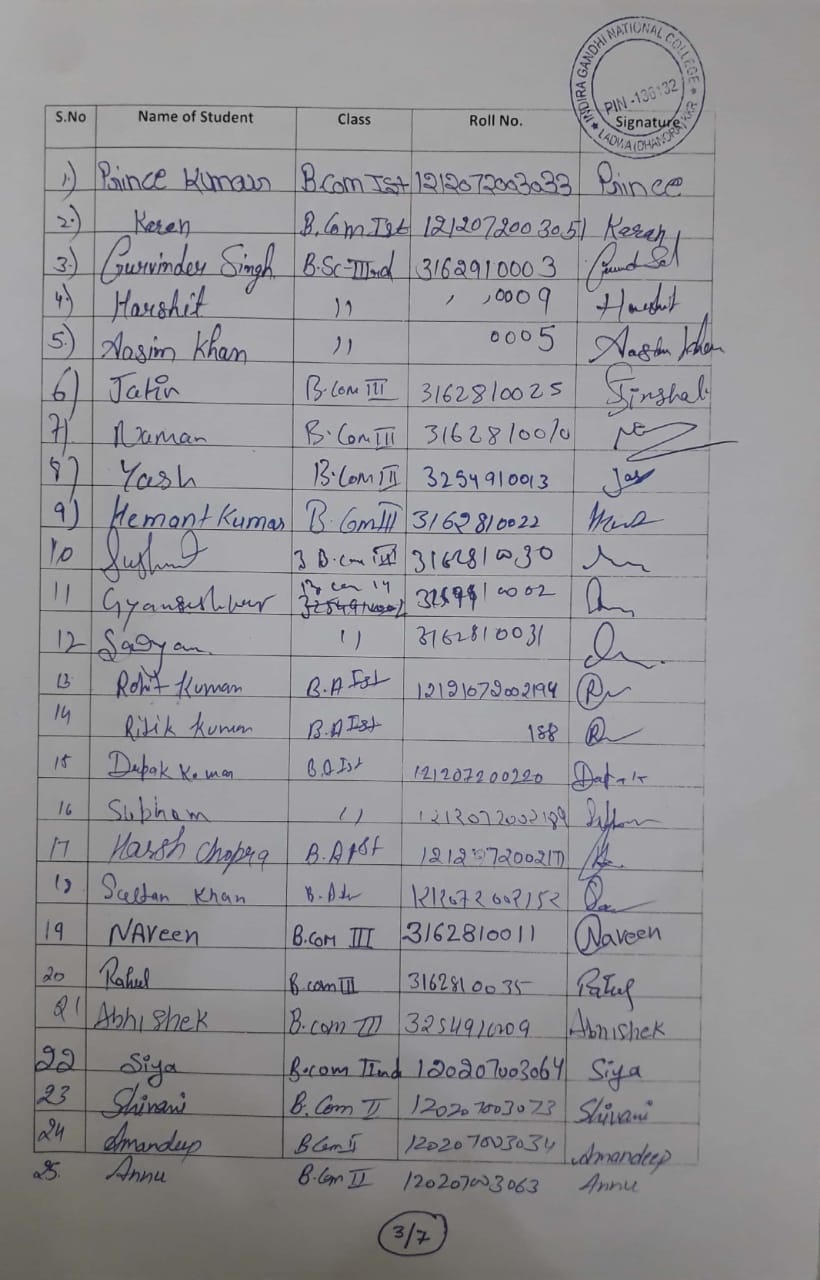 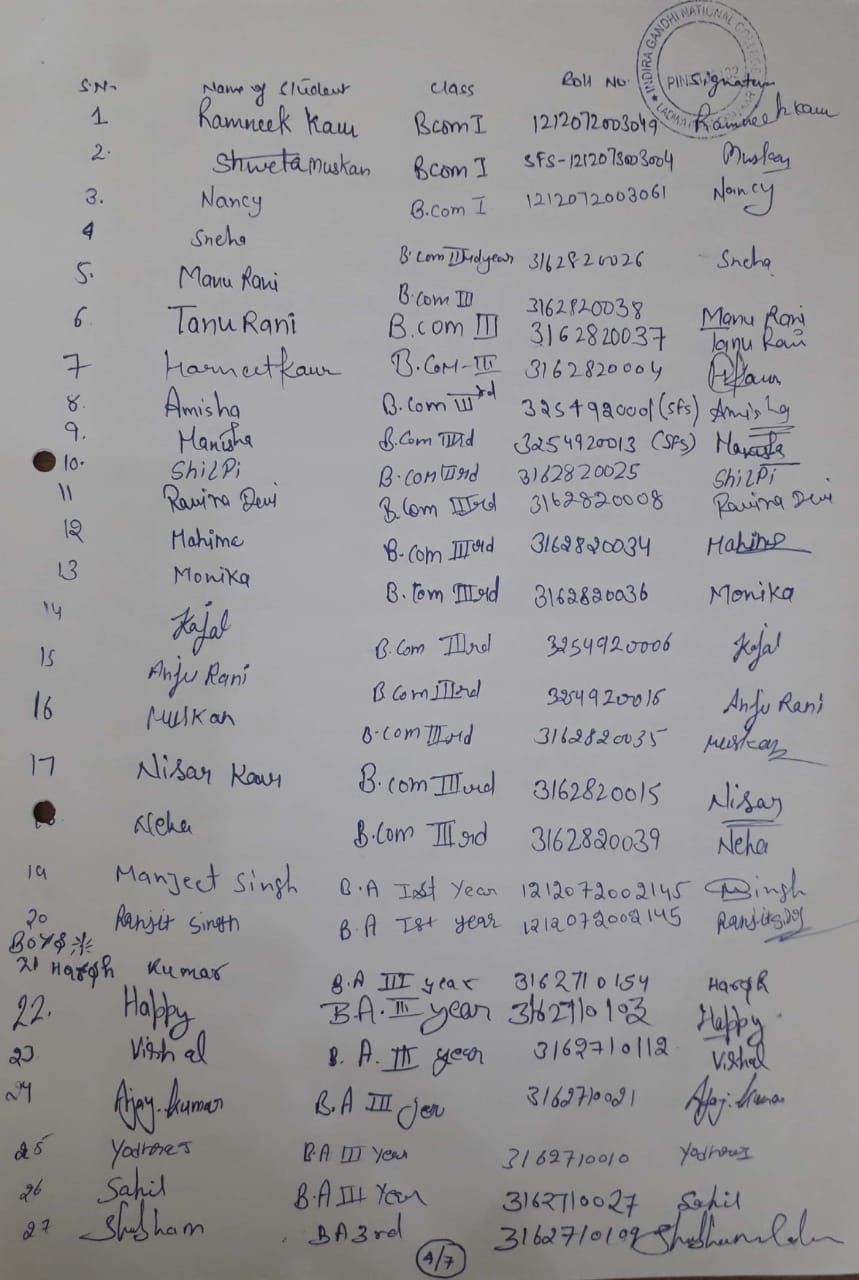 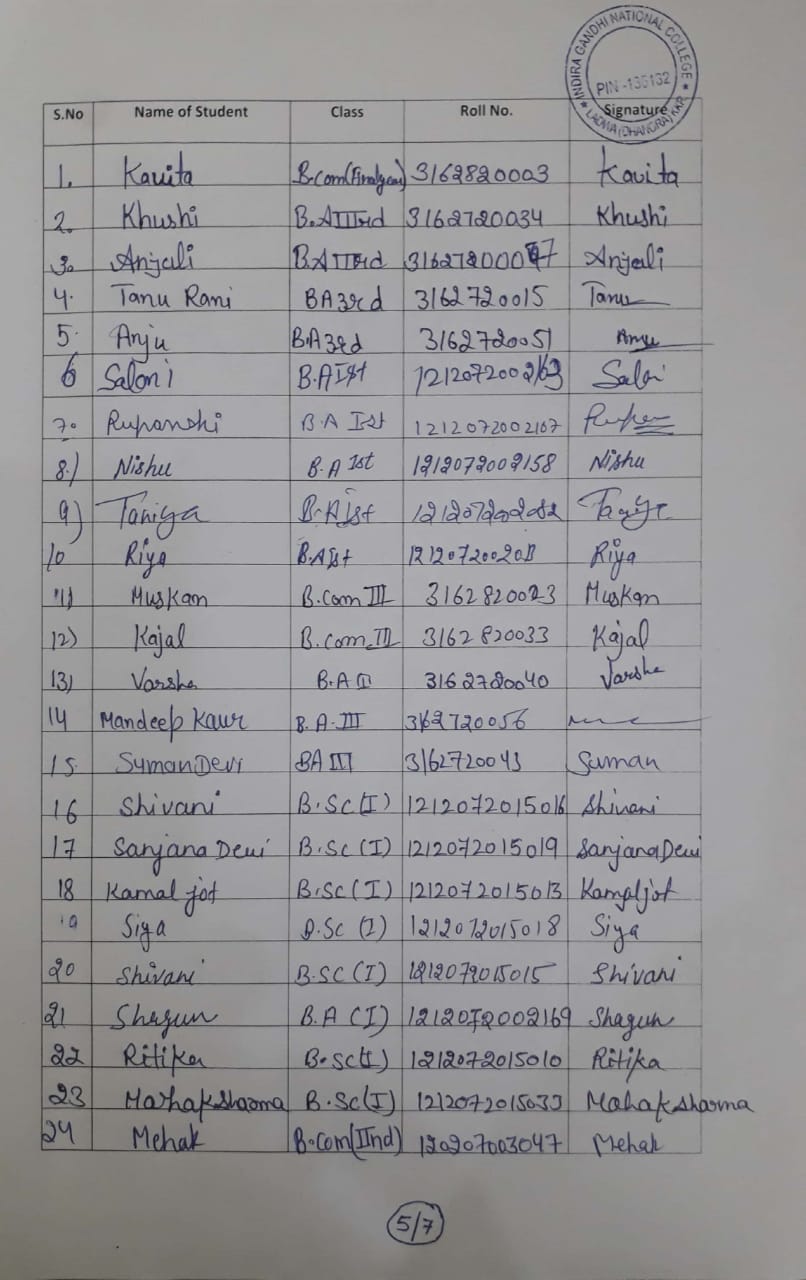 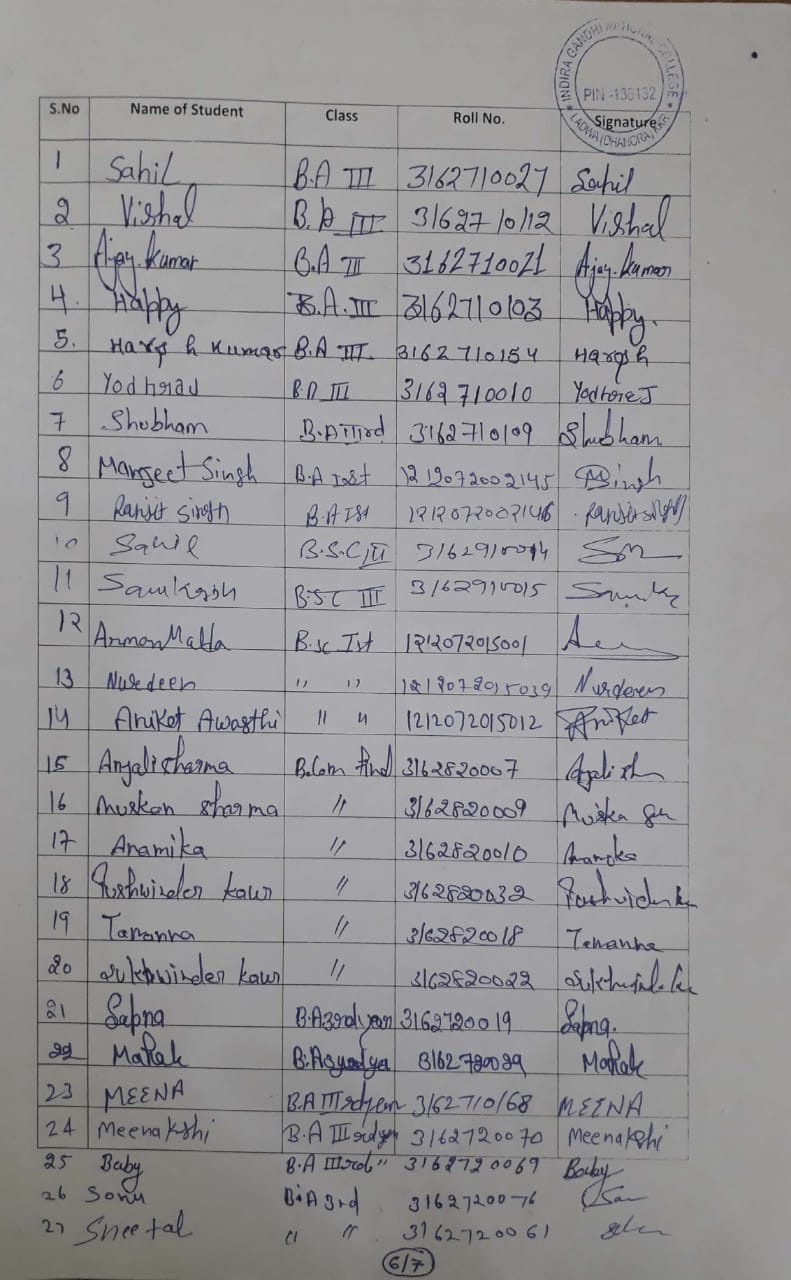 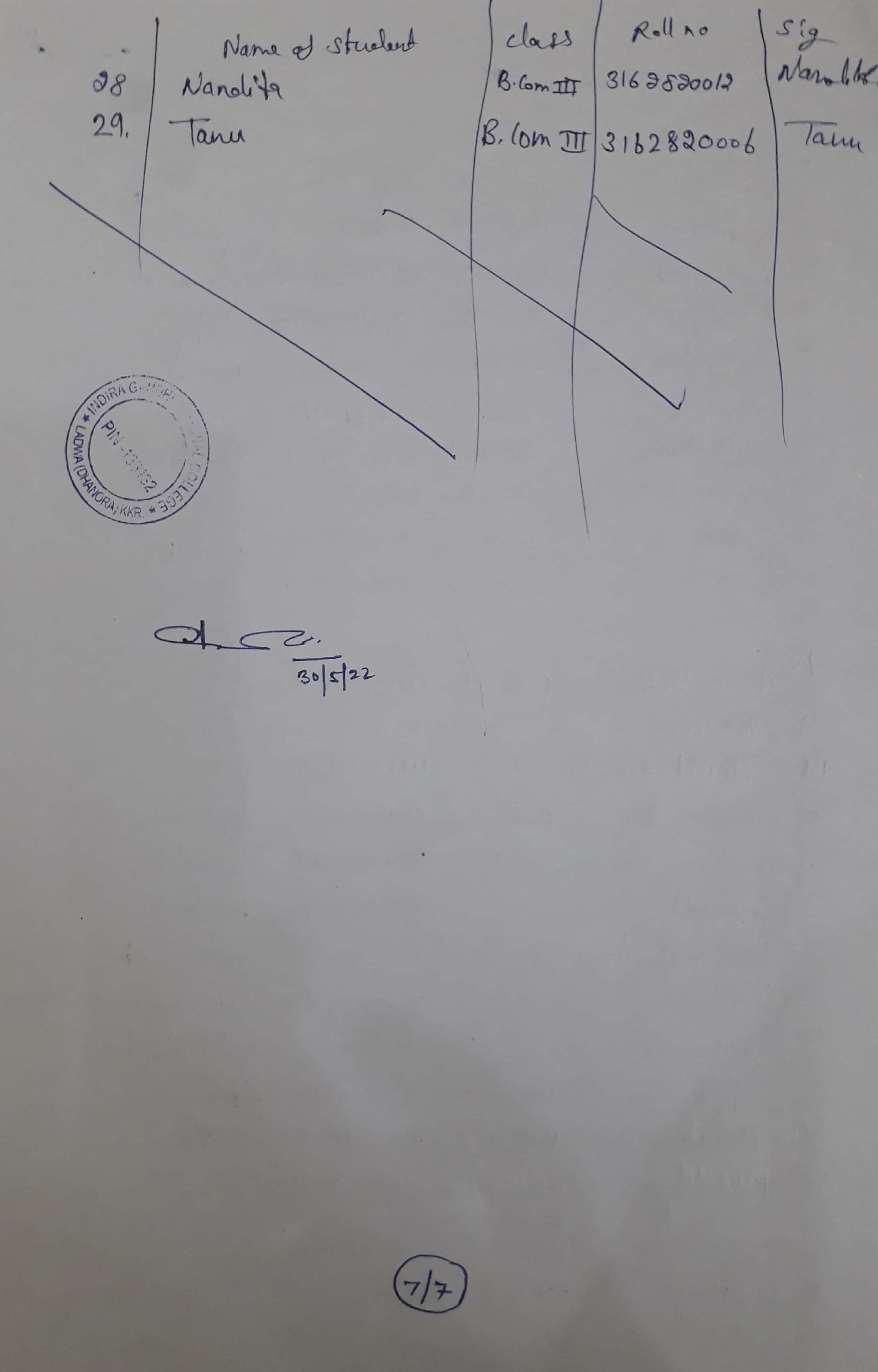 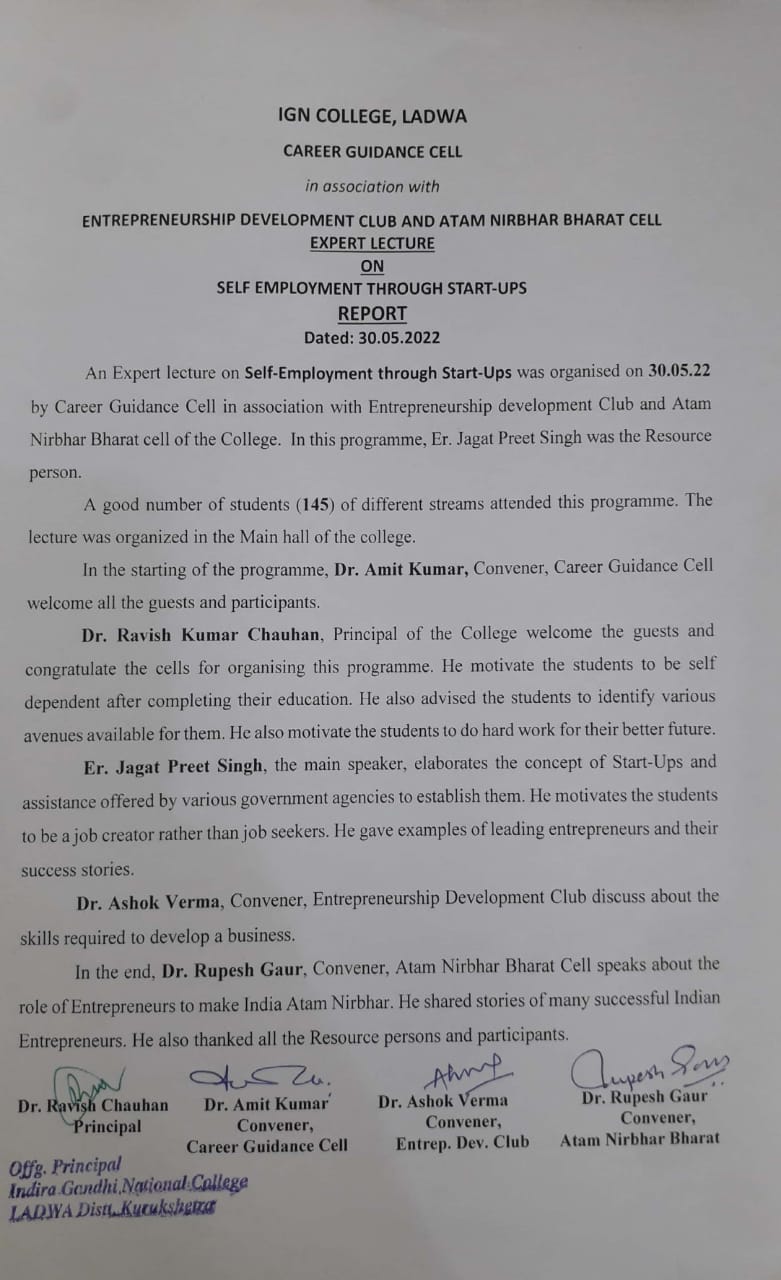 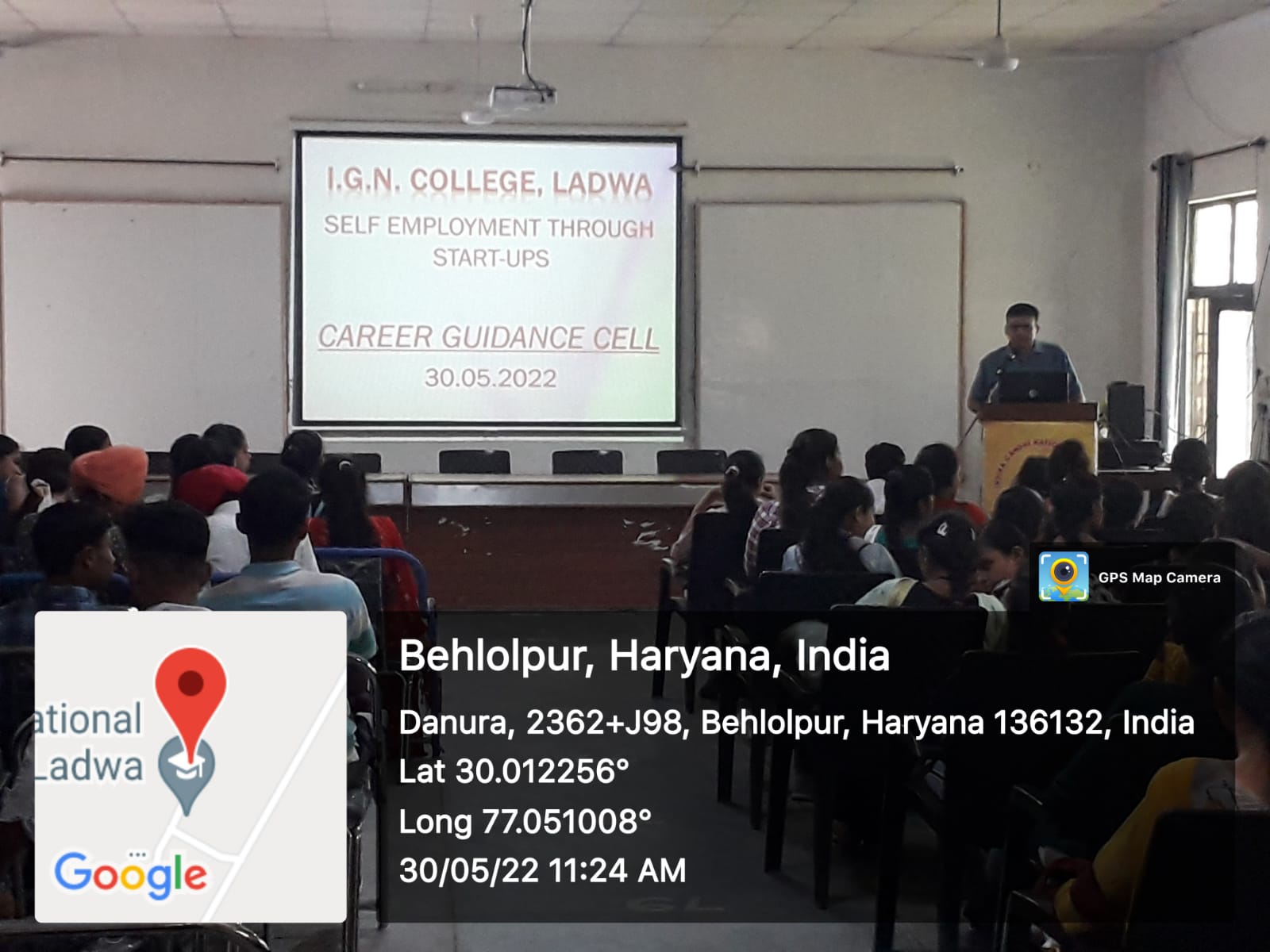 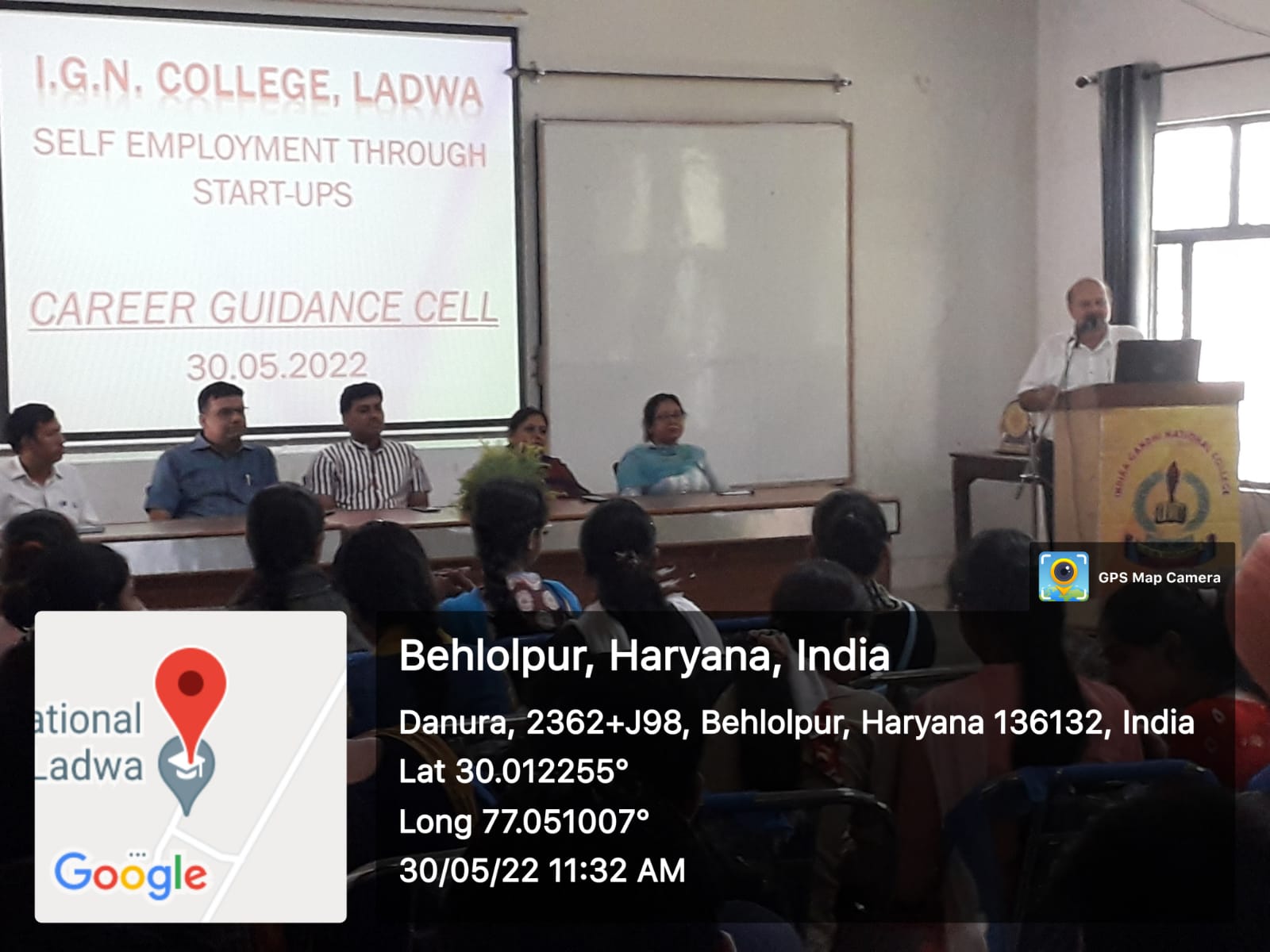 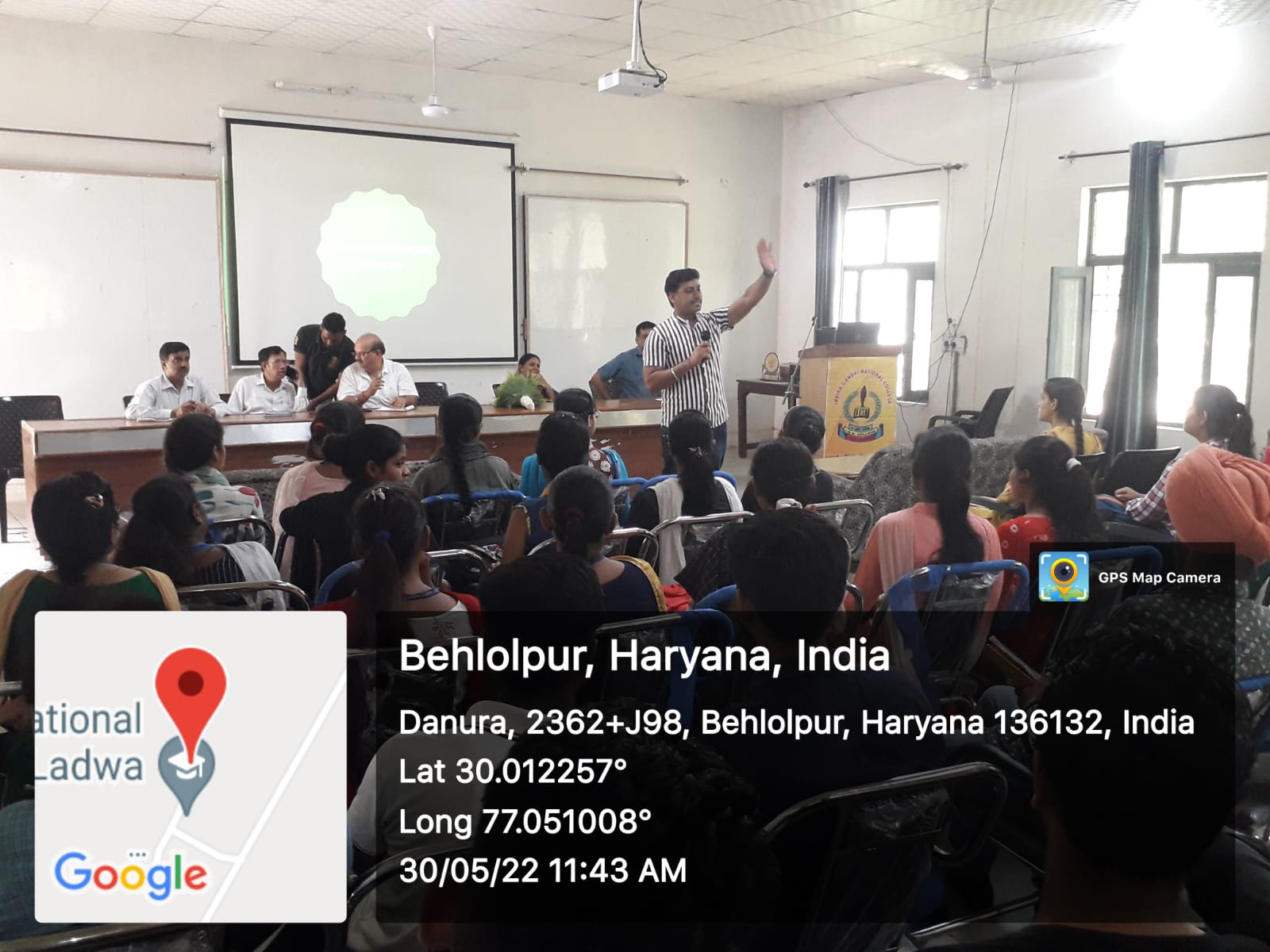 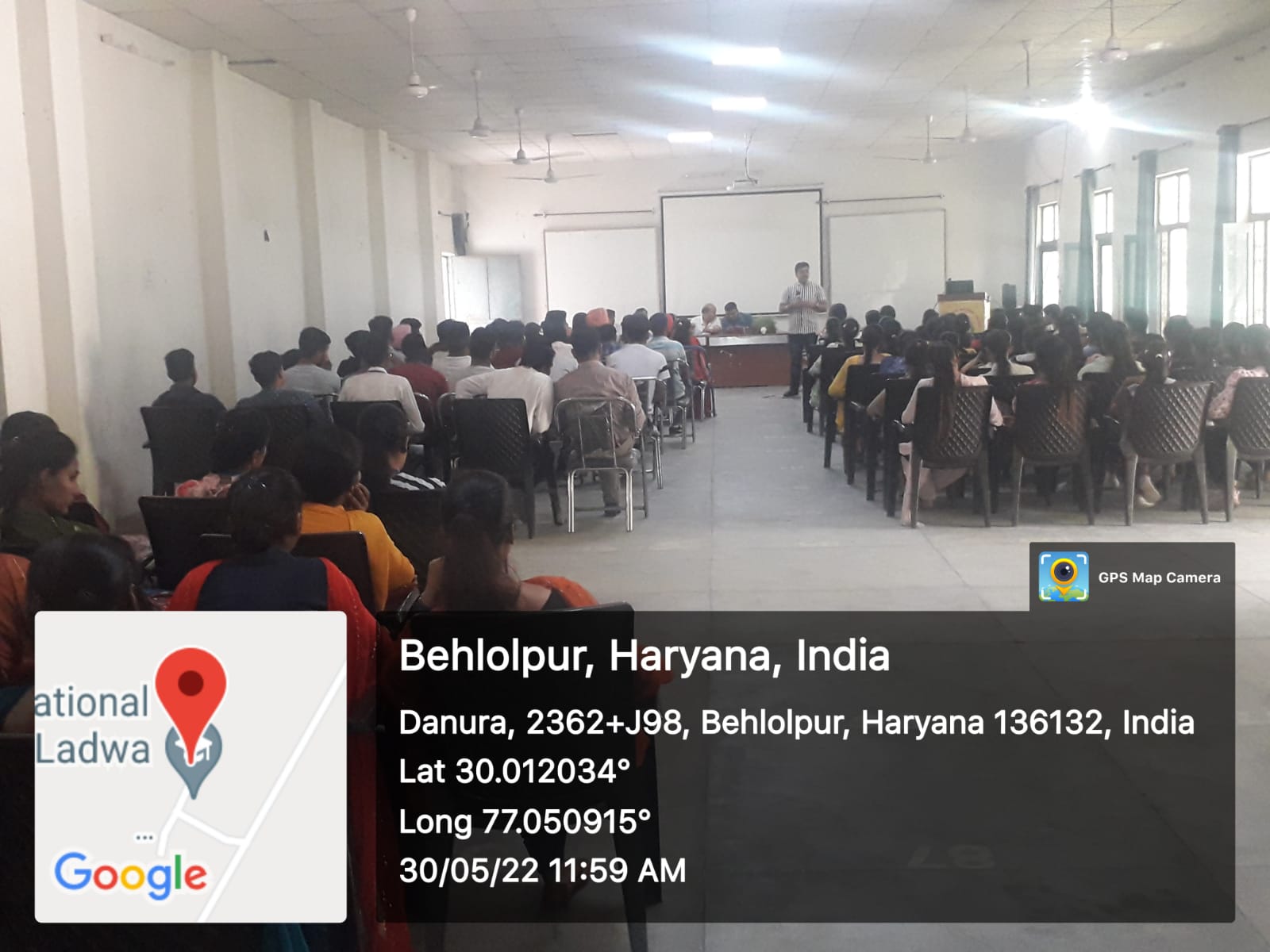 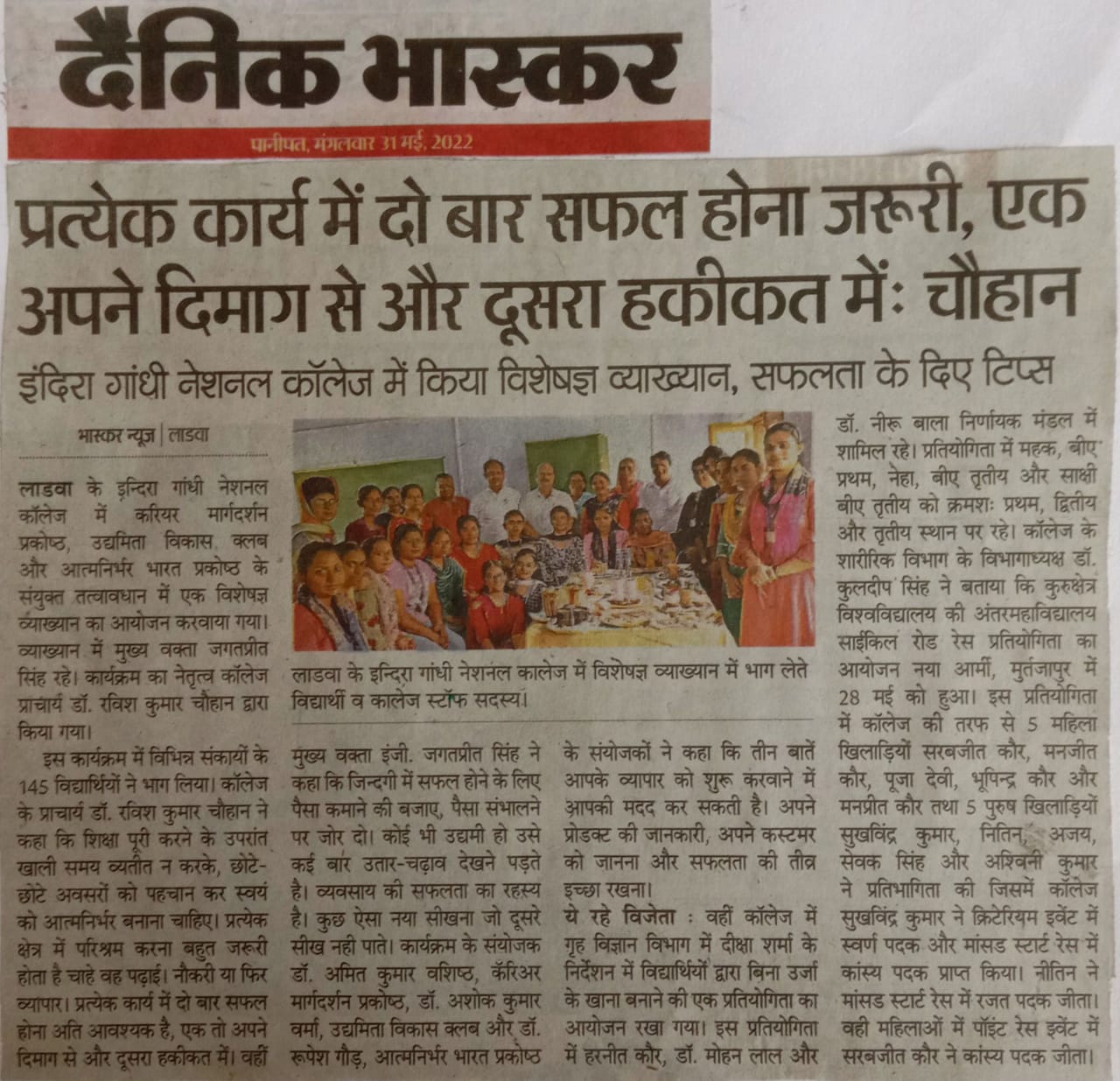 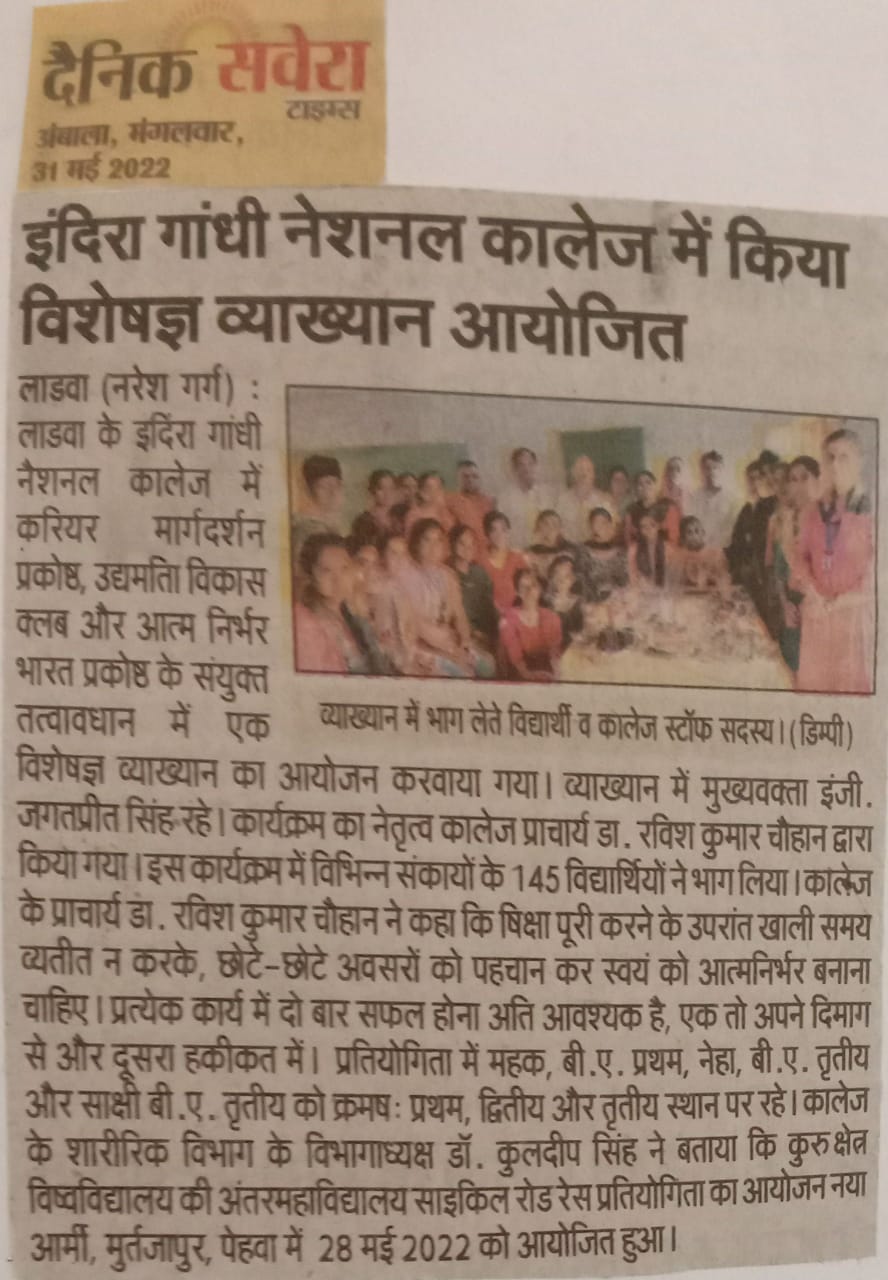 